Scenariusz IV.4TEMAT: Przyszłość zależy od nas.CEL OGÓLNY: Kształtowanie poczucia kompetencji i motywacji wewnętrznej uczniów. CELE SZCZEGÓŁOWE:Uczeń:»	wymienia swoje mocne strony i zalety,»	potrafi wypowiadać się pozytywnie o sobie,»	poznaje wartości kierujące życiem człowieka i wie, że są niezbędnymelementem właściwego rozwoju,»	wie, że jego przyszłość zależy od jego wyborów i decyzji,»	rozumie, że wybory, jakich dokonuje, mają swoje konsekwencje,»	ma świadomość upływającego czasu.Powyższe cele szczegółowe są zgodne z podstawą programową, tj. Uczeń:»	w ramach języka polskiego: rozwija zdolności dostrzegania wartości: prawdy,dobra, piękna, szacunku dla człowieka i kieruje się tymi wartościami, rozumie dosłowne i przenośne znaczenie wyrazów w wypowiedzi, rozpoznaje wyrazy wieloznaczne, rozumie ich znaczenie w tekście oraz świadomie wykorzystuje do tworzenia własnych wypowiedzi;»	w ramach przyrody: przyjmuje postawę współodpowiedzialności za stanśrodowiska przyrodniczego przez: działania na rzecz środowiska lokalnego; wrażliwość na piękno natury, a także ładu i estetyki zagospodarowania najbliższej okolicy; świadome działania na rzecz ochrony środowiska przyrodniczego i ochrony przyrody.»	w ramach wychowania do życia w rodzinie: kształtuje umiejętności przyjęciaintegralnej wizji osoby, kieruje własnym rozwojem, podejmuje wysiłek samowychowawczy zgodnie z uznawanymi normami i wartościami, jest odpowiedzialny za własny rozwój i samowychowanie;»	w ramach etyki: wie, że ze względu na swoją wartość – osobową godność –jest równie wartościowym człowiekiem, jak inni ludzie, zna i rozwija swoje zalety, rozpoznaje i eliminuje swoje wady.METODY PRACY:»	burza mózgów»	praca indywidualnaŚRODKI DYDAKTYCZNE:»	kartka A4, kolorowe pisaki»	duży litrowy słoik z napisem „24godziny”»	sześć piłeczek pingpongowych»	ryż lub kasza manna»	Karta pracy nr 1»	Karta pracy nr 2»	timerWSKAZÓWKA METODYCZNAScenariusz przewidziany jest na zajęcia indywidualne, ale po niezbędnych modyfikacjach może także służyć jako scenariusz zajęć grupowych.proponoWany przeBIeG zaJęćWproWadzenIe do  zaJęćJedna minuta – ile trwa?Nauczyciel prosi ucznia o wypisanie wszystkich możliwych czynności, które jestw stanie zrobić w ciągu jednej minuty – Karta pracy nr 1. Uczeń czyta głośno swoje pomysły. Nauczyciel proponuje, aby to sprawdzić. Mierzy czas timerem, a uczeń wykonuje przez minutę różne czynności. Podsumowując ćwiczenie, prowadzący pyta ucznia, czy według niego minuta to dużo czasu?zaJęCIa WŁaśCIWe1. roślinkaUczeń dostaje czystą kartkę papieru formatu A3 oraz flamastry. Nauczyciel wyjaśnia, że zadaniem ucznia jest namalowanie rośliny, która ma korzenie, łodygę, liściei kwiat. Na korzeniach ma wypisać swoje zdolności, talenty i umiejętności, które według niego są jego mocną stroną. Następnie na łodydze wypisuje osoby, które wspierają go, pomagają mu w kształtowaniu jego osobowości, charakteru. Natomiast na płatkach kwiatu wypisuje to, jakim człowiekiem chciałby być, kim chciałbyzostać. W środku kwiatka może wpisać swoje imię.Ćwiczenie można podsumować, nawiązując do rozwoju rośliny. Aby prawidłowo wzrastała, musi mieć solidne i mocne korzenie. Łodyga daje wsparcie dla kwiatu, rozprowadza ważne dla rozwoju substancje. Natomiast kwiat to efekt ciężkiej pracy całej rośliny, coś, co można osiągnąć, aby stać się wartościowym człowiekiem.WSKAZÓWKA METODYCZNAGdy uczeń odmawia namalowania rośliny, można skorzystać z proponowanejKarty pracy nr 2.Jeżeli uczeń ma jasno sprecyzowane swoje cele, ćwiczenie nie sprawia mu trudności, może dorysować listki, na których wpisuje instytucje, które mogą pomóc mu w realizacji jego planów. Ćwiczenie to sprawia trudności dzieciom osiągającym słabsze wyniki w nauce, nie posiadają jasno sprecyzowanych zainteresowań oraz mają słabsze wsparcie rodziców i osób bliskich. Dlatego też znaczącą rolą nauczyciela jest wsparcie ucznia, nakierowanie go oraz pomocw lepszym poznaniu siebie. Ważna jest tu rozmowa, w której uczeń będzie odkrywał swoje mocne strony, ponieważ dobre poznanie siebie pozwala na lepsze zaplanowanie własnej przyszłości.2. piramida wartościKolejne ćwiczenie polega na wybraniu spośród karteczek z wypisanymi wartościami – Karta pracy nr 3 – takich, które uczeń uważa za ważne, i ułożenie ich w postaci piramidy. Na jej szczycie będą wartości priorytetowe. Uczeń dostanie też trzy puste karteczki – tu powinien wpisać własne pomysły.WSKAZÓWKA METODYCZNAĆwiczenie ma pokazać uczniowi, że aby osiągnąć zaplanowany cel, należy kierować się wartościami, które stanowią ważny element naszego życia. Każdy człowiek powinien to sobie uświadomić i uwzględniać przy podejmowaniu decyzji. Ważne jest podsumowanie tego ćwiczenia taką konkluzją.3. Słój czasuStawiamy przed uczniem duży, litrowy słój z napisem „24 godziny”, sześć piłeczek pingpongowych i kilogram ryżu (lub kaszy manny). Wyjaśniamy, że słój oznacza ilość czasu, jakim człowiek codziennie dysponuje, a piłeczki pingpongowe to codzienne obowiązki (lekcje domowe, pomoc w domu, opieka nad zwierzętami itp.). Uczeń ma napisać na każdej piłce wybrany przez siebie obowiązek. Ryż oznacza przyjemności (zabawa, spotkania z koleżankami/kolegami, oglądanie telewizji, czytanie książek itp.). Nauczyciel prosi, aby uczeń wypełnił słój mieszanką tylu obowiązkówi przyjemności, ile zdoła w nim zmieścić. Jeśli zacznie od ryżu, może mieć kłopoty z włożeniem piłeczek. Jeśli zacznie od piłeczek, wsypany później ryż wypełni przestrzenie między nimi i wszystko doskonale się zmieści.WSKAZÓWKA METODYCZNAĆwiczenie wymaga wyjaśnienia. Jeżeli damy pierwszeństwo obowiązkom oraz ważnym zadaniom (mówiąc to, napełniamy słój piłeczkami), zawsze będziemy mieli czas na przyjemności (wsypujemy ryż, który wypełnia wolne przestrzenie). Natomiast, jeśli zaczniemy od przyjemności oraz łatwych i nieistotnych spraw (wsypujemy do słoja sam ryż), często nie będziemy mieli już czasu, siły ani chęci, by podejmować trudne i ważne zadania (bezskutecznie usiłujemy wepchnąć wszystkie piłeczki do słoja).Źródło: Ćwiczenie na podstawie: Koźmioska I., Olszewska E., Z dzieckiem w świat wartości. Warszawa 2007, s. 98–99.Ćwiczenie ma pokazać uczniowi, że jego przyszłość zależy od jego wyborów.Człowiek podejmuje decyzje i jest reżyserem własnego życia. To, jak potoczy się jego przyszłość, w dużej mierze zależy od niego.zaKoŃCzenIeZadaniem ucznia jest odpowiedzieć na pytania na kolorowych karteczkach: Co chcę zmienić w sobie w najbliższym półroczu? Co zrobię dla siebie? Co zrobię dla drugiego człowieka?Następnie uczeń składa karteczki i podpisuje je swoim imieniem, wrzuca do przygotowanej koperty. Nauczyciel zakleja kopertę, pisze na niej aktualną datę i imię dziecka. Tłumaczy, że na ostatnich zaplanowanych zajęciach odda karteczki i uczeń sam oceni, czy udało mu się zrealizować postanowienia.WSKAZÓWKA METODYCZNANależy przypominać dziecku o tych postanowieniach na kolejnych zajęciach. Warto ustalić termin ostatniego spotkania i poinformować o tym ucznia. Jeżeli spotkań będzie jeszcze kilka, można skrócić czas oddania karteczek.Karta praCy nr 1.1 	WerSJa a (dzIeCI  W WIeKU 9–11)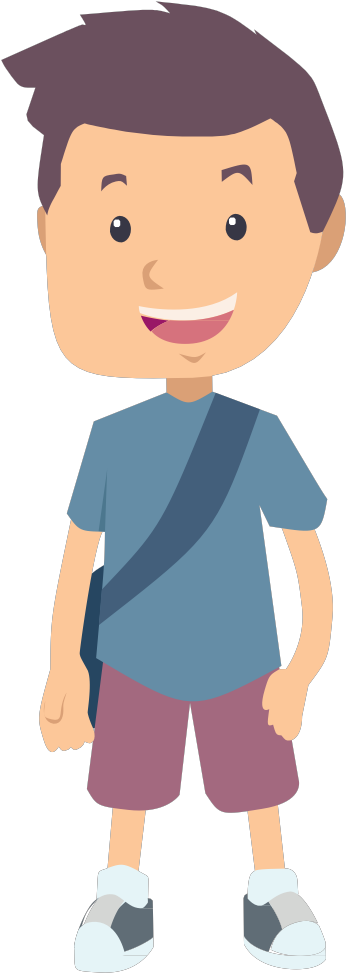 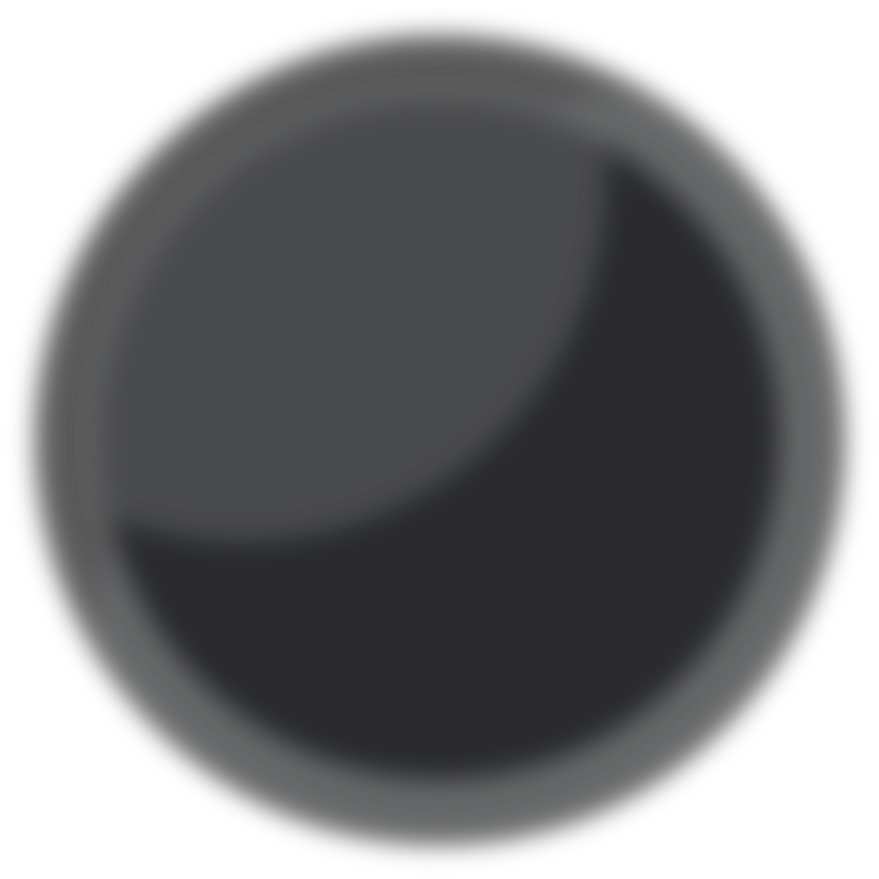 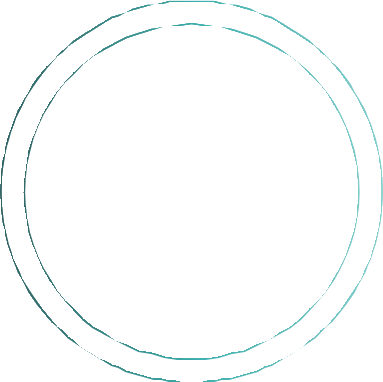 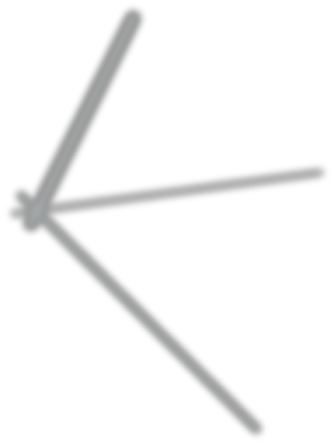 Jakie czynności jesteś w stanie wykonać w przeciągu jednej minuty? Wypisz własne pomysły w chmurkach.129	36Karta praCy nr 1.2 	WerSJa a (dzIeCI  W WIeKU 9–11)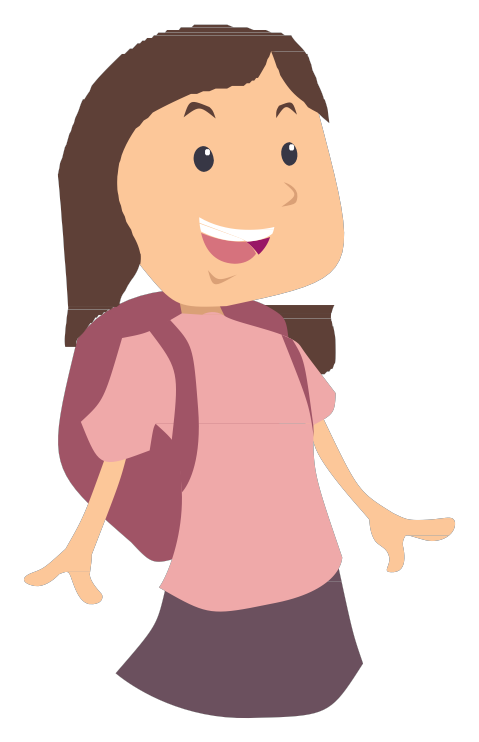 Jakie czynności jesteś w stanie wykonać w przeciągu jednej minuty? Wypisz własne pomysły w chmurkach.129	36Karta praCy nr 1.3 	WerSJa B (dzIeCI  W WIeKU 12–13)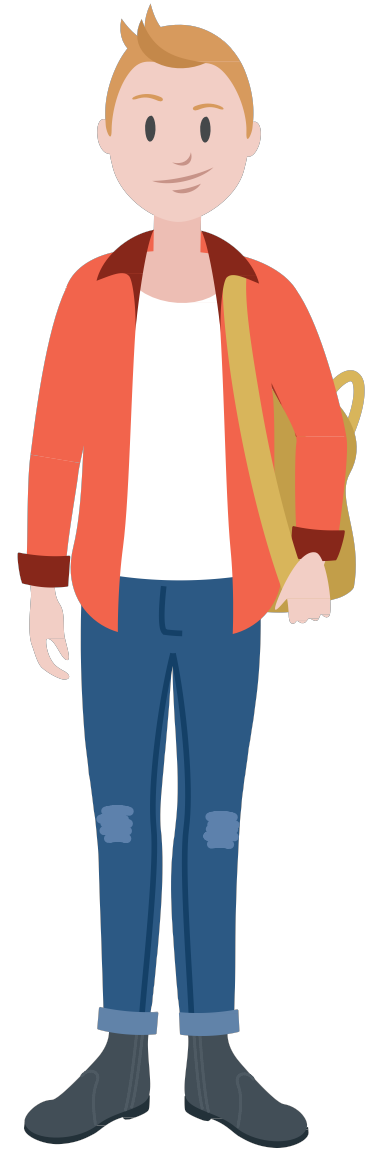 Jakie czynności jesteś w stanie wykonać w przeciągu jednej minuty? Wypisz własne pomysły w chmurkach.129	36Karta praCy nr 1.4 	WerSJa B (dzIeCI  W WIeKU 12–13)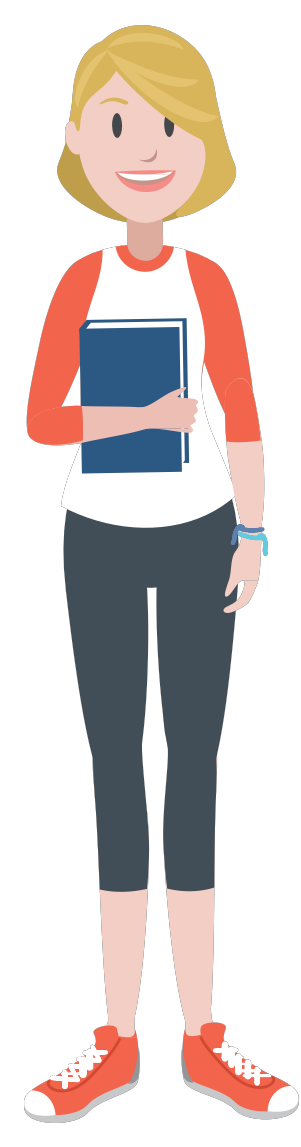 Jakie czynności jesteś w stanie wykonać w przeciągu jednej minuty? Wypisz własne pomysły w chmurkach.129	36KARTA PRACY NR 2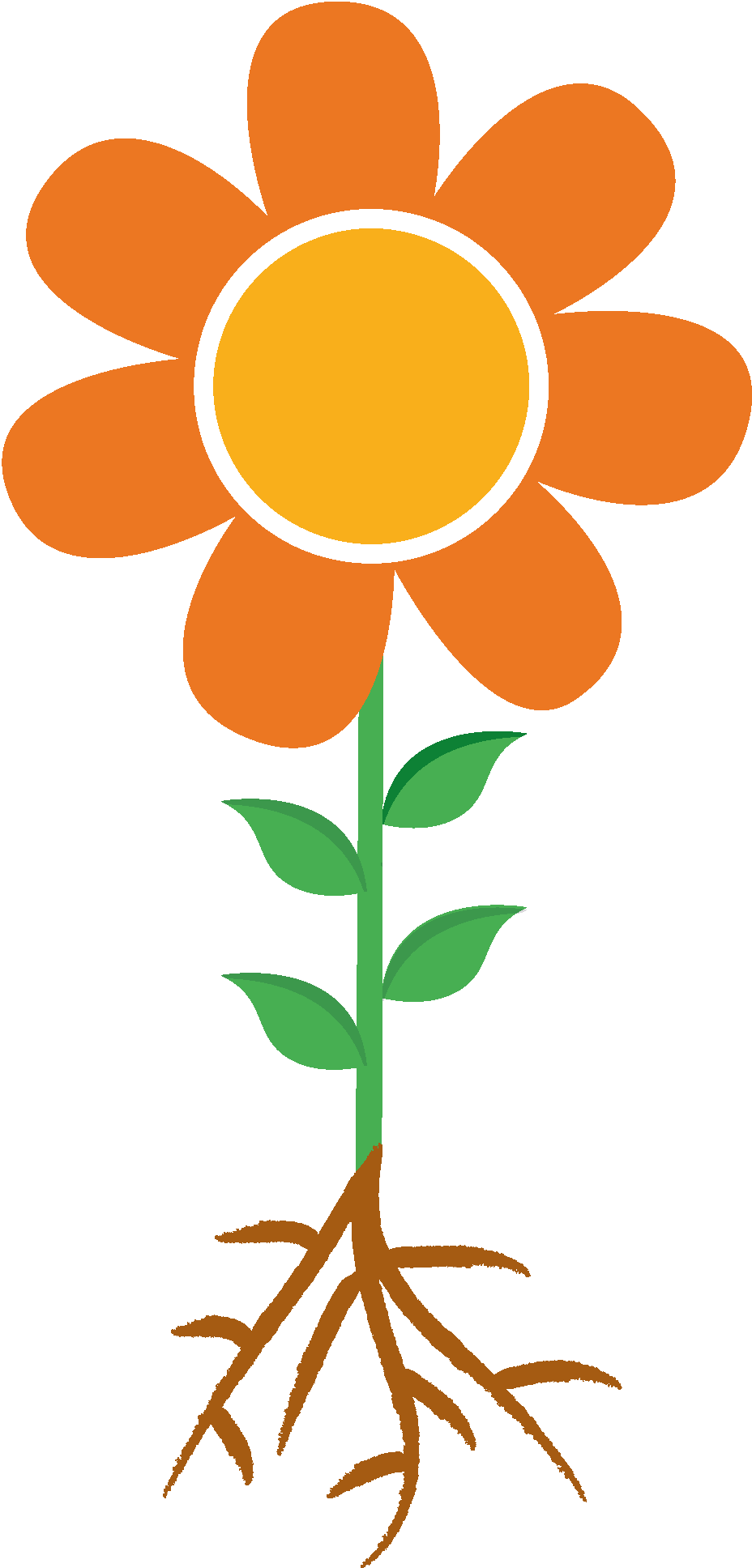 42	Scenariusz IV.4	TR S-KAKarta praCy nr 3miłość	praca	obowiązkiwiara	nauka	rodzinaprzyjaciele	pieniądze	rozwój własnywykształcenie	ofiara	poświęceniesława	pomoc	bezinteresownośćkariera	bogactwo